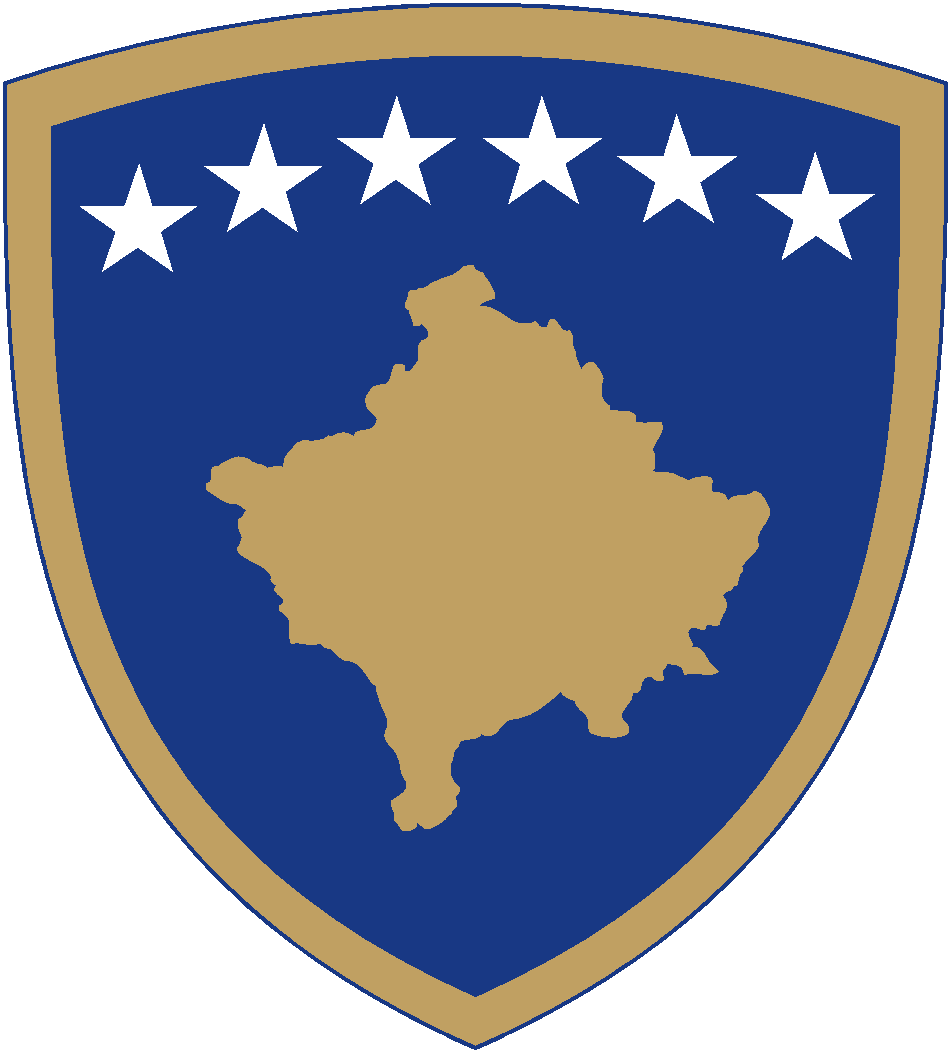 Republika e KosovësRepublika Kosova-Republic of Kosovo          Qeveria –Vlada-GovernmentMinistria e Arsimit, Shkencës, Teknologjisë dhe Inovacionit / Ministarstvo Obrazovanja,Nauke,Tehnologije i Inovacija / Ministry of Education,Science, Technology and InnovationFinansijska podrška projektima NVO koji podržavaju i promovišu decu/učenike sa izuzetnim sposobnostima, talentima i nadarenosti.
Uputstvo za aplikante
Datum otvaranje poziva 17 Maj 2022Krajni rok dostave aplikacija je 17 Jun 2022
 
Sadržaj 1. FINANSIJSKA PODRŠKA PROJEKTIMA NVO KOJI PODRŽAVAJU I PROMOVIŠU DECU/UČENIKE SA IZUZETNIM SPOSOBNOSTIMA, TALENTIMA I NADARENOSTI................................................................................................................3.1.1 PROBLEMI KOJI SE TEŽI REŠAVATI PUTEM OVOG JAVNOG POZIVA	3.1.2. OBJEKTIVI POZIVA I PRIORITETI ZA DODELU FONDOVA..................................................... 4.1.3. PLANIRANA VREDNOST FINANSIJSKE PODRŠKE ZA PROJEKTE I
SVE UKUPNO POZIVA.................................................................................................................5.2. FORMALNI USLOVI POZIVA.....................................................................................................5.2.1. Prihvatljivi aplikanti: ko može da aplicira?..........................................................................5.2.2. Prihvatljivi partneri u implementaciji projekta / programa............................................... 6.2.3. Prihvatljive aktivnosti koje će se finansirati putem poziva..................................................7.2.4 Prihvatljivi troškovi koje će se finansirati putem poziva.......................................................8.2.4.1 Direktni troškovi prihvatljivi .............................................................................................8.2.4.2 Prihvatljivi indirektna troškovi......................................................................................... .9.2.4.3 Prihvatljivi troškovi............................................................................................................9.3. KAKO DAAPLICIRAM?.............................................................................................................9.3.1. Obrazac aplikacije predlog projekta..................................................................................10.3.2.Sardđaj obrasca budžeta ...................................................................................................10.3.3.Gde da dostavim aplikaciju?...............................................................................................10.3.4 Krajni rok za dostavu aplikacija..........................................................................................11.3.5. Kako da kontaktirate ako imateneka pitanja?...................................................................11.4. PROCENA I DODELA FONDEVA.............................................................................................11.4.1. Prihvaćene aplikacije će proći sledeću proceduru.............................................................11.4.2. Dodatna dokumentacija i kontrak.....................................................................................12.5. INDIKATIVNI KALENDAR  REALIZACIJE POZIVA.....................................................................13.6.LISTA DOKUMENTA JAVNOG POZIVA....................................................................................13 .FINANSIJSKA PODRŠKA PROJEKTIMA NVO KOJI PODRŽAVAJU I PROMOVIŠU DECU/UČENIKE SA IZUZETNIM SPOSOBNOSTIMA, TALENTIMA I NADARENOSTI   PROBLEMI KOJI SE TEŽI REŠAVATI PUTEM OVOG JAVNOG POZIVADeca/učenici sa izuzetnom inteligencijom, talentom i nadarenost pripadaju grupi dece koje zahtevaju posebnu pažnju i negu u društvu, počevši od visokih državnih nivoa, vlade pa sve do lokalni nivo.Pravna infrastruktura za edukaciju, obrazovanje i podršku ovoj kategoriji dece zahteva maksimalan angažman institucija i društva uopšte. Trenutno edukacija, obrazovanje i podrška ovoj grupi dece zasniva na i ne samo:Zakon br. 04 / L-032 o preduniverzitetskom obrazovanju u Republici Kosovo Član 39 član 40. Administrativnog uputstva br. 14/2019 o decu/učenicima sa izuzetnom sposobnošću, nadarenost i talentom.Konvencija o pravima deteta 1989.Zakon br. 06-L-084 o zaštiti deceOkvir kurikuluma za preduniverzitetsko obrazovanje Republike Kosovo.Istovremeno, edukacija i obrazovanje dece/ učenika sa izuzetnom inteligencijom, talentom i nadarenost zasniva se na međunarodne principe o pravima deteta kao što su: Sveobuhvatnost, nediskriminacija ravnopravnost, postizanje potencijala, zaštita itd. Svi ovi principi moraju se poštovati kako bi se ovi učenici osećali ispunjenim u odnosu na svoje potencijale.Izvanredni talenti se nalaze kod deci i mladima svih kulturnih grupa, svih ekonomskih slojeva i u svim oblastima ljudske težnje. Ovi novi koncepti omogućavaju dalju identifikaciju i tretman dece u različitim dimenzijama i iz različitih perspektiva nadarenost, talenat ili izvanrednih sposobnosti. Razvoj izvanrednih veština, talenata i / ili nadarenost, je životni proces i pod uticajem mnogih složenih faktora, kako u smislu jačanja razvoja ovih sposobnosti, tako i u smislu faktora koji sprečavaju razvoj i dalju podršku izvanrednim sposobnostima, talenata i / ili nadarenost.Na Kosovu postoje nevladine organizacije koje organizuju nekoliko aktivnosti i programa za decu/učenike sa izuzetnom inteligencijom, talentom i nadarenost. Neke od NVO imaju značajno i preko potrebno iskustvo u promovisanju ove dece, stoga, imajući u vidu ulogu i iskustvo nevladinih organizacija, saradnja sa njima u postizanju prioriteta u ovoj oblasti, je od velikog značaja za Republiku Kosovo, posebno za Ministarstvo obrazovanja, nauke, tehnologije i inovacije (MONTI). Stoga, i ovaj javni poziv za podršku projektima nevladinih organizacija koje su u svom programu usmerene na podršku deci / učenicima sa izuzetnim sposobnostima, talentom i nadarenost,  je u funkciji realizacije vladinih prioriteta u ovoj oblasti kao i povećanje saradnje sa civilnim društvom u cilju promovisanje i napredovanja dece / učenika ovog kategorija.1.2 OBJEKTIVI POZIVA I PRIORITETI ZA DODELU FONDOVAOpšti objektivi ovog poziva za Predlog je: 1.  Podrška i promovisanje deci/učenicima sa izuzetnim talentom i nadarenost  
Specifični ciljevi ovog Poziva za predloge su: Povećanje kapaciteta za identifikaciju, podršku i promovisanje dece/učenika sa izuzetnim sposobnostima, talentom i nadarenošću; 
Prioriteti za namenu fondova:Projekti koji imaju za cilj povećanje kapaciteta za identifikaciju i podršku dece sa izuzetnim sposobnostima, talentima i nadarenost.Obuka nastavnika, trenera, psihologa i drugih stručnjaka za identifikaciju i podršku učenicima sa izuzetnim sposobnostima, talentom i nadarenošću;Specifične nastavne i van nastavne aktivnosti i sa decom / učenicima sa izuzetnim sposobnostima, talentovanim i sa nadarenim.Izda materijala za podizanje svesti u identifikaciji učenika sa izuzetnom inteligencijom, talentom i nadarenosti.Povećanje kapaciteta u ODO-u u identifikaciji učenika sa izuzetnom inteligencijom, talentom i nadarenost1.3 PLANIRANA VREDNOST FINANSIJSKE PODRŠKE ZA PROJEKTE I POZIV UKUPNO
1.  Za finansiranje projekata prema ovom Javnom pozivu predviđen je raspoloživi iznos od 170.000,00 evra.2. Minimalni iznos finansiranje koji se može dodeliti za svaki individualni projekat je 10.000,00 evra, dok je maksimalni iznos za projekat 50.000,00 evra.3. Projekti se može finansirati u iznosu od 95% ukupnih prihvatljivih troškova projekta. Potencijalni aplikanti i partneri potrebno je da obezbede koofinansiranje iz drugih izvora ( javne ili privatne) za finansirajne i uključivanje u volonterski rad. 
2. FORMALNI USLOVI POZIVA2.1. Prihvatljivi aplikanti: ko može da aplicira?Aplikant mora da bude:1. Nevladina organizacija registrovana u skladu sa Zakonom o slobodi udruživanja u nevladine organizacije;2. Da imati pravne, finansijske i operativne sposobnosti za implementaciju projekta;3. Da ima najmanje 3 godine iskustva u implementaciji projekata iz prioritetnih oblasti javnog poziva;  4. Da je izvršila sve poreske obaveze i druge obavezne doprinose u skladu sa zakonodavstvom na snazi u Republici Kosovo;5. Da ne bude u stečajni proces, u proces likvidacije, u proceduri prinudne naplate ili likvidnosti;6. Da nije prekršio propisane uslove korišćenja javnih fondova.Nemaju pravo konkurisanja prema ovom pozivu:   NVO koje nisu potrošile sredstva iz prethodne javne finansijske podrške u svrhu za koju su im namenjene. NVO u stečaju; NVO koje nisu ispunile poreske obaveze i druge doprinose prema važećem zakonodavstvu u Republici Kosovo; NVO koje mogu imati sukob interesa; 
Broj projekata sa kojima može da aplicira jedna NVO:Aplikant može podneti najviše jedan predlog projekta.Jedna aplikant ne može istovremeno biti partner u drugoj aplikaciji.2.2 Prihvatljivi partneri u implementaciji projekta / programa Za implementaciju projekta nije obavezno postojanje partnerstva sa drugim organizacijama, ali je isto poželjno.U slučaju postojanje partnerstva, partneri mogu učestvovati u najviše jednoj aplikaciji kao partner i jednom projektu kao nosilac. Uslovi koje moraju ispuniti partneri u projektu.Partneri moraju ispuniti sve kriterijume prihvatljivosti koji se primenjuju na aplikante, kao što je navedeno u određenoj tučci tačka 2.1 ovih smernica. Odnos između aplikanta i partneraPrilikom apliciranje, aplikant mora da postigne sporazum o partnerstvu sa partnerskim NVO. U tu svrhu mora se potpisati izjava o partnerstvu, koja se mora dostaviti u originalnoj kopiji koju potpisuju svi partneri u projektu. 2.3 Prihvatljive aktivnosti koje će se finansirati putem pozivaPrihvatljive aktivnosti projekta za ovog poziv objektiv (Povećanje kapaciteta za identifikaciju i podršku dece sa izuzetnim sposobnostima, talentom i nadarenost) ; mogu uključivati: Obuka nastavnika, trenera i drugih stručnjaka za identifikaciju i podršku deci sa izuzetnim sposobnostima, talentom i nadarenost;Specifične nastavne i van nastavne aktivnosti i sa decom / učenicima sa izuzetnim sposobnostima, talentovanim i sa nadarenim.Izda materijala za podizanje svesti u identifikaciji učenika sa izuzetnom inteligencijom, talentom i nadarenosti.Povećanje kapaciteta u ODO-u u identifikaciji učenika sa izuzetnom inteligencijom, talentom i nadarenost
Lista aktivnosti projekta nije zatvorena, već samo ilustrovana te će se uzeti u obzir za finansiranje i za druge odgovarajuće aktivnosti koje doprinose u postizanju opštih i specifičnih ciljeva poziva, koji nisu navedeni na gornjoj listi. Tokom implementacije projektnih aktivnosti, podnosilac prijave mora osigurati da se zasniva na principu jednakih mogućnosti, rodne ravnopravnosti i nediskriminacije i da razvija aktivnosti u skladu sa potrebama zajednice i građana.

4. Sledeće vrste aktivnosti nisu prihvatljive za finansiranje:Aktivnosti koje se odnose isključivo ili uglavnom na individualno učešće na seminarima, konferencijama, kongresima i istraživačkom radu;Aktivnosti koje se odnose isključivo ili uglavnom na individualne stipendije za studije ili radionice;Aktivnosti koje se ne odnose na objektive poziva;Aktivnosti u kojima su korisnici samo članovi NVO koja se aplikanti;2.4 Prihvatljivi troškovi koje će se finansirati putem pozivaPutem javnih fondova ovog poziva mogu se finansirati samo realni troškovi za realizaciju aktivnosti projekta, u vremenskom periodu određenim ovim uputstvom. U proceni projekta uzimaće se samo troškovi za potrebe u vezi planirane aktivnosti, kao i realna visina ovih troškova.Planirano vreme projekata je 8 - 10 meseci počevši od Septembar 2022. godine.Aktivnosti projekata moraju biti obavljene na teritoriji Republike Kosova.
2.4.1 Prihvatljivi direktni troškovi Troškovi prema prihvatljivim direktnim troškovima uključuju troškove koji su direktno povezani sa sprovođenjem određenih aktivnosti, projekta ili predloženog programa, kao što su:Organizovanje edukativnih aktivnosti, okrugli stolovi (posebno treba se identifikovati vrsta i cena za svaku uslugu);Potrošni materijal;Grafičke usluge (usluge štampanja letaka, brošura, časopisa itd., specifikujući vrste i svrha usluge, količine, cena po jedinici itd.);Usluge reklamiranja (televizije i radija prezentacije, održavanje web stranica, oglasi u novinama, reklamni materijali itd., određujući vrste promovisanja, trajanja i cene usluga);Troškovi reprezentacije koje se odnose na organizovanje aktivnosti projekta pokazujući svrhu i očekivani broj učesnika itd.);Troškovi plata i isplate manadžera projekata izvođača projekata iz organizacija i / ili spoljnih partnera uključenih u projekat (ugovori o autorskim pravima i vlasničkim pravima, drugi ugovori, ugovori o radu), navodeći imena angažovanih lica, njihove profesionalne kompetencije, broj meseci angažovanja i bruto mesečni iznos naknade;troškovi  komuniciranja (telefon, internet, itd.) ovi troškovi moraju biti definisani (određeni);Troškovi nabavke opreme neophodne za sprovođenje projekta, koji treba da budu određeni prema vrsti i iznosu;putni troškovi (gde je to potrebno navesti broj ljudi, odredište, učestalost i svrhu putovanja i vrstu javnog prevoza, vrstu smeštaja i broj noćenja);Ostali troškovi direktno vezani za implementaciju aktivnosti projekta ili
programa.
2.4.2 Prihvatljivi indirektna troškovi Pored troškova direktno prihvatljivih, u okviru ovog poziva biće prihvaćeni i indirektni troškovi do 7% ukupne vrednosti direktno prihvatljivih troškova. U okviru ovih troškova obuhvataju se troškovi koji nisu direktno povezani sa implementacijom projekta ili programa, ali su troškovi koji indirektno doprinose postizanju ciljeva projekta. Ove troškove je potrebno precizirati i objasniti.2.4.3 Neprihvatljivi troškovi Ne prihvatljive troškove obuhvata kao npr.Kapitalna ulaganja ili investicioni krediti, garantni fondovi;Troškovi nabavke opreme, nameštaja, i malih građevinskih radova ako prelaze vrednost od 10% ukupno prihvatljivih troškova projekta;Troškovi kamata na dug;Kazne, novčane kazne i procedure sudski troškova;Isplata bonusa za zaposlene;Obaveze prema banaka za otvaranje i administriranje računa, tarifa za finansijske transfere i druge tarife isključivo finansijske prirode;Troškovi koji se već finansiraju iz javnih izvora ili troškovi u projektnom periodu finansirani iz drugih izvora;Kupovina polovne opreme, mašina i nameštaja itd .;Troškovi koji nisu pokriveni ugovorom (ugovor sa pružaocem finansijske podrške);Dobrotvorne donacije;Krediti za druge organizacije ili pojedinaca;Ostali troškovi koji nisu direktno povezani sa sadržajem i ciljevima projekta; 3. KAKO APLICIRATI ?
Apliciranje NVO -a smatra će se potpunim ako sadrži sve obrasce za apliciranja i obavezne priloge kao što se zahteva javnim pozivom i dokumentaciji poziva, kako što sledi:Obrazac predloga projektaObrazac predloga budžetaObrazac izjave o partnerstvu (ako se aplicira u partnerstvu)Kopija potvrde o registraciji NVO;Kopija potvrde o fiskalnom broju;Obrazac izjave o nedostatku dvostrukog finansiranja;Obrazac deklarisanju projekata ili programa NVO-a finansiranih iz javnih izvora finansiranja;Izjava o podnošenju godišnjih finansijskih izveštaja;Sertifikat Poreske uprave Kosova u vezi stanje javnog duga aplikanata i partnera kojim se potvrđuje da organizacija nema dug i u slučaju da postoji javni dug, mora se platiti pre potpisivanja ugovora. Sertifikat mora biti izdat u periodu od datuma otvaranja javnog poziva (ovaj dokument će biti potreban pre objavljivanja konačnih rezultata, i nakon objavljivanja preliminarnih rezultata). 3.1 Obrazac aplikacije predlog projekta Popunjavanje obrasca predloga projekta je deo obavezne dokumentacije. On sadrži informacije u vezi aplikanta i partnerima, kao i podatke o sadržaju projekta / programa za koji se traže finansiranje iz javnih izvora. U slučaju da u dostavljenom obrascu nedostaju podaci o sadržaju projekta, aplikacija se neće razmatrati.Obrazac treba popuniti na kompjuteru. Ako se obrazac popuni ručno, neće biti uzet u obzir.Ako opisni obrazac sadrži gore navedene nedostatke, aplikacija će se smatrati nevažećom.
3.2 Sadržaj obrasca budžetaPopunjeni obrazac predloga projekta je deo obavezne dokumentacije. Dostavljeni budžet treba da sadrži informacije o svim direktnim i indirektnim troškovima projekta / programa predloženi za finansiranje. Ako obrazac budžeta nije u potpunosti popunjen ili nije dostavljen u odgovarajućoj formi, aplikacija se neće razmatrati. 
Obrazac treba popuniti na kompjuteru. Ako je obrazac ručno popunjen, neće biti uzet u obzir.3.3 Gde da dostavimo aplikaciju ?Obavezni obrasci i potrebna dokumentacija moraju se dostaviti u fizičkom obliku, odštampano (jedan original) i elektronskom obliku (na CD -u). Obavezni obrasci moraju biti potpisani od strane ovlašćenog predstavnika i overeni službenim pečatom organizacije. Dokumentacija u elektronskom obliku (na CD -u) mora imati isti sadržaj, odnosno da bude identična štampanoj verziji. Štampana i elektronska dokumentacija na CD -u treba staviti u zatvorenoj koverti. Originalna aplikacija se mora poslati poštom ili lično (i predati u odgovarajućoj kancelariji). Na spoljašnjoj strani koverte upisati naziv javnog poziva treba da bude napisan zajedno sa punim imenom i adresom aplikanta i napomena "Ne otvaraj pre sastanka Ocenjivačke komisije"Aplikacije treba poslati na sledeću adresu:3.4 Krajni rok za dostavu aplikacijaRok za poziv je 24 radnih dana od datuma otvaranja poziva i traje do 17. Juna 2022. godine. Zahtev se dostavljen u roku poziva, ako pečat primalac pokazuje da je primljen poštom do kraja datuma poziva, kao krajnji rok za dostavu. U slučaju da je zahtev podnet lično u kancelariji, aplikantu će biti izdata potvrda da je aplikacija prihvaćena u konkursnom roku.
Sve prijave podnete nakon isteka roka neće se razmatrati.Kako da kontaktirate ako imate pitanja?Sva pitanja u vezi poziv mogu se postaviti samo elektronskim putem, slanjem zahteva na sledeću adresu: besmira.thaqi@rks-gov.net ne kasnije od 10 dana pre isteka poziva.
Odgovori na posebne zahteve biće poslati direktno na adresu postavljenih pitanja, a najčešći odgovori biće objavljeni na sledećoj stranici interneta: www.masht.rks-gov.net i najkasnije 5 dana pre isteka poziva.
Da bi se obezbedio jednak tretman prema svim potencijalnim aplikantima, pružalac javne finansijske podrške ne može dati prethodno mišljenje o podobnosti aplikanata za partnere, radnje ili troškove navedene u zahtev. PROCENA I DODELA FONDOVAPrihvaćene aplikacije će proći sledeću proceduru:
4.1.1 Pružalac finansijske podrške formiraće komisiju za ocenjivanje koja se sastoji od 5 članova, uključujući službenike institucije i druge spoljne eksperte, koji će imati zadatak da ocenjuju aplikacije ako ispunjavaju formalne uslove javnog poziva. 
Nakon provere svih pristiglih aplikacija, komisija će pripremiti spisak svih aplikanata koji ispunjavaju uslove za procenjivanje sadržaja njihovih projekata, i listu aplikanata koji ne ispunjavaju uslove konkursa.
Pružalac finansijske podrške pismeno će obavestiti sve aplikante koji ne ispunjavaju uslove i razloge za odbijanje njihove prijave.4.1.2 U drugoj fazi, vrši će se procena sadržaja aplikacija od strane Komisije za ocenjivanje sastavljena od 5 članova. Svaka primljena aplikacija će se ocenjivati na osnovu obrasca za ocenjivanje.
Privremena lista projekata / programa korisnika odabranih za finansiranje - Na osnovu procene aplikacija koje su ispunile tražene uslove poziva, komisija će sastaviti privremenu listu odabranih projekata / programa, prema bodove koji su dobili u proces procene. Ukupni iznos troškova projekata navedenih na privremenoj listi neće premašiti ukupan iznos ponuđen za finansiranje putem javnog poziva. Pored privremene liste, na osnovu bodova koji su stekli tokom ocenjivanje, komisija će sastaviti i rezervnu listu projekata / programa.
4.2 Dodatna dokumentacija i ugovaranjeDa bi se izbegli nepotrebni dodatni troškovi prilikom apliciranje na konkurs, ponuđač finansijskih izvora će zahtevati dodatnu dokumentaciju samo od onih aplikante koji su, na osnovu procesa ocenjivanja aplikacija, ušli u privremenu listu projekata / programa odabranih za finansiranje.
Pre konačnog potpisivanja ugovora, i na osnovu procene komisije, ponuđač može zahtevati razmatranje budžetskog obrasca za procenjene troškove koji odgovaraju stvarnim troškovima u vezi predložene aktivnosti.
Dodatna dokumentacija koja će se zahtevati: Potvrda poreske uprave da su sve poreske obaveze izvršene.Ocenjivačka komisija izvrši će kontrolu dodatne dokumentacije.
Ako aplikant ne dostavi potrebnu dodatnu dokumentaciju u navedenom roku od 10 dana, aplikacija će biti odbijena.
Ako se nakon provere prateće dokumentacije utvrdi da neko od aplikanata ne ispunjava tražene uslove javnog poziva, neće biti uzet u obzir prilikom potpisivanje ugovora.U takvim slučajevima, projekti iz rezervne liste će se aktivirati ako, nakon provere prateće dokumentacije i nakon što institucija ustanovi da ima dovoljno sredstava za ugovaranje drugih projekata.
Nakon provere dostavljene dokumentacije, Komisija će predložiti konačnu listu projekata / programa odabranih za finansiranje.  Obaveštavanje za aplikante - Svi aplikanti čije su aplikacije ušle u proces ocenjivanja biće obavešteni o odluci za dodelu projekata / programa u okviru poziva. INDIKATIVNI KALENDAR  REALIZACIJE POZIVAFaza  procedure poziva Krajni rok apliciranje je 17 Jun 2022Krajni rok za postavljanje pitanja u vezi poziva ne kasnije od 10 dana nakon isteka pozivaKrajni rok za slanje odgovora na pitanje u vezi poziva ne kasnije od 5 dana nakon isteka pozivaKrajni rok za proveru ispunjenosti proceduralnih kriterijuma i obaveštavanje stranaka 23. Jun 2022Krajni rok za suštinsku procenu aplikacija 30. Jun 2022. godineKrajni rok za zahtev za podnošenje dodatnih dokumenata 6. Jun 2022. godine Krajni rok za dostavu potrebne dokumentacije 14. Jul 2022Krajni rok za objavljivanje odluke o dodeli javnih sredstava i obaveštavanje aplikanata 21. Jul 2021.godineRok za sklapanje ugovora 28. julu 2022.

Sponzor ima pravo da ažurira indikativni kalendar. Svaka promena u indikativnom kalendaru biće objavljene na sledećoj stranici interneta: www.masht.rks-gov.net LISTA DOKUMENTA JAVNOG POZIVAOBRASCIObrazac za prijavu projekta / programa (F9)Obrazac predloga budžeta (F10)Obrazac izjave o nedostatku dvostrukog finansiranja (F11)Obrazac izjave o partnerstvu (F12)Obrazac deklaracije o projektima finansiranih iz javnih fondova (F13)Obrazac za procenu aplikacija (F15)Obrazac modela ugovora (F16)Ministarstvo obrazovanja, nauke, tehnologije i inovacije
Ulica : “Agim Ramadani” , Priština, prizemlje, Kancelarija br. 4
" Ne otvaraj pre sastanka Ocenjivačke komisije"